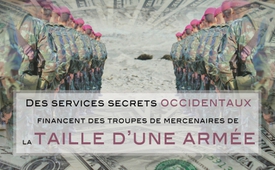 Des services secrets occidentaux financent des troupes de mercenaires de la taille d’une armée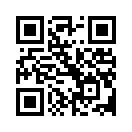 Qui à vrai dire se bat contre qui en Syrie ? L’éventail des reportages des médias publics va du reproche à Assad de lutter contre son propre peuple, c’est-à-dire contre des rebelles « modérés » de l’opposition, jusqu’à l’intervention « incontournable » des troupes de l’OTAN sur le terrain syrien pour lutter contre l’EI.Qui à vrai dire se bat contre qui en Syrie ? L’éventail des reportages des médias publics va du reproche à Assad de lutter contre son propre peuple, c’est-à-dire contre des rebelles « modérés » de l’opposition, jusqu’à l’intervention « incontournable » des troupes de l’OTAN sur le terrain syrien pour lutter contre l’EI. Le magazine online allemand DWN (informations économiques allemandes) a pris la peine de faire une liste d’informations provenant pour la plupart de sources de renseignement occidentales sur les troupes de mercenaires opérant en Syrie. Il en résulte que les différentes troupes de mercenaires sont surtout dirigées par des anciens militaires de haut rang de l’armée syrienne et financées majoritairement par des gouvernements occidentaux :

Dans l’ensemble environ 150 000 hommes luttent contre Assad et ses alliés. A titre de comparaison, les unités de combat de l’armée allemande ont actuellement une force de 104 000 hommes. Le magazine DWN appelle cette énumération une « liste de la honte », car des services secrets occidentaux, c’est-à-dire des gouvernements, financent une guerre en Syrie avec l’argent du contribuable. Cette affaire témoigne donc bien d’une nouvelle dimension d’une guerre provoquée par des mercenaires, avec des objectifs cachés comme par exemple un projet de pipeline pour transporter le pétrole à travers le pays.de fh./ms.Sources:https://deutsche-wirtschafts-nachrichten.de/2016/12/18/wer-in-syrien-wirklich-kaempftCela pourrait aussi vous intéresser:#Syrie - www.kla.tv/SyrieKla.TV – Des nouvelles alternatives... libres – indépendantes – non censurées...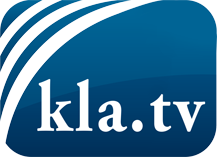 ce que les médias ne devraient pas dissimuler...peu entendu, du peuple pour le peuple...des informations régulières sur www.kla.tv/frÇa vaut la peine de rester avec nous! Vous pouvez vous abonner gratuitement à notre newsletter: www.kla.tv/abo-frAvis de sécurité:Les contre voix sont malheureusement de plus en plus censurées et réprimées. Tant que nous ne nous orientons pas en fonction des intérêts et des idéologies de la système presse, nous devons toujours nous attendre à ce que des prétextes soient recherchés pour bloquer ou supprimer Kla.TV.Alors mettez-vous dès aujourd’hui en réseau en dehors d’internet!
Cliquez ici: www.kla.tv/vernetzung&lang=frLicence:    Licence Creative Commons avec attribution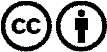 Il est permis de diffuser et d’utiliser notre matériel avec l’attribution! Toutefois, le matériel ne peut pas être utilisé hors contexte.
Cependant pour les institutions financées avec la redevance audio-visuelle, ceci n’est autorisé qu’avec notre accord. Des infractions peuvent entraîner des poursuites.